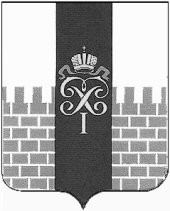 МУНИЦИПАЛЬНЫЙ СОВЕТМУНИЦИПАЛЬНОГО ОБРАЗОВАНИЯ ГОРОД ПЕТЕРГОФРЕШЕНИЕОб утверждении Положения «О порядке исполнения органами местного самоуправления муниципального образования город Петергоф вопроса местного значения «Организация и проведение досуговых мероприятий для жителей муниципального образования город Петергоф»  В соответствии с Законом Санкт-Петербургом «Об организации местного самоуправления в Санкт-Петербурге», Уставом муниципального образования город Петергоф Муниципальный Совет муниципального образования  город Петергоф РЕШИЛ:Утвердить Положение «О порядке исполнения органами местного самоуправления муниципального образования город Петергоф вопроса местного значения «Организация и проведение досуговых мероприятий для жителей муниципального образования город Петергоф»   (Приложение на  04 листах).Настоящее решение вступает в силу со дня обнародования.Решение Муниципального Совета МО г.Петергоф № 71 от 27.09.2012г. «Об утверждении Положения «О порядке  исполнения органами местного самоуправления муниципального город Петергоф вопроса местного значения «Организация и проведение досуговых мероприятий для детей и подростков, проживающих на территории муниципального образования город Петергоф», решение Муниципального Совета МО г.Петергоф № 113 от 29.11.2012г. «О внесении изменений и дополнений в решение МС МО г. Петергоф № 71 от 27.09.2012 г. «Об утверждении Положения «О порядке исполнения органами местного самоуправления муниципального образования город Петергоф вопроса местного значения «Организация и проведение досуговых мероприятий для детей и подростков, проживающих на территории муниципального образования город Петергоф» , со вступлением в силу настоящего решения считать утратившими силу. Настоящее решение опубликовать в газете «Муниципальная перспектива».Контроль за исполнением настоящего решения возложить на председателя комитета Муниципального Совета МО  г.Петергоф по образованию, культуре и науке,  работе со СМИ Герасимову О.А.Глава муниципального образования  город Петергоф,исполняющий полномочия  председателяМуниципального СоветаМ.И.БарышниковПРИЛОЖЕНИЕ к Решению Муниципального СоветаМО г. ПетергофОт 31.01.2013г. № 6Положение «О порядке исполнения органами местного самоуправления муниципального образования город Петергоф вопроса местного значения «Организация и проведение досуговых мероприятий для жителей муниципального образования город Петергоф» Настоящее Положение определяет правовые и организационные основы осуществления мероприятий по реализации вопроса местного значения – организации и проведению досуговых мероприятий для жителей муниципального образования город Петергоф.1. Общие положения1.1. Осуществление вопроса местного значения по организации и проведению досуговых мероприятий для жителей муниципального образования город Петергоф (далее жителей МО г.Петергоф), находится в ведении Местной администрации муниципального образования город Петергоф (далее Местная администрация).1.2. При организации и проведении досуговых мероприятий для жителей МО г. Петергоф, Местная администрация руководствуется Конституцией Российской Федерации, федеральными законами, Уставом Санкт-Петербурга, законами Санкт-Петербурга, Уставом муниципального образования город Петергоф, решениями  Муниципального Совета муниципального образования город Петергоф и настоящим Положением.1.3. Финансирование мероприятий по организации и проведению досуговых мероприятий для жителей МО г.Петергоф, осуществляется Местной администрацией за счет средств бюджета муниципального образования на соответствующий финансовый год.При выделении местному бюджету муниципального образования город Петергоф средств субсидий из бюджета Санкт-Петербурга организация досуговых мероприятий для жителей МО г.Петергоф осуществляется за счет предоставленных субсидий.1.4.Функции по организации и проведению досуговых мероприятий для жителей МО г.Петергоф возлагаются на местную администрацию.Функции по контролю за организацией и проведением досуговых мероприятий для жителей МО г.Петергоф возлагаются на Муниципальный Совет муниципального образования город Петергоф (далее – Муниципальный Совет)2. Основные задачи2.1. Деятельность Местной администрации при организации и проведении досуговых мероприятий для жителей МО г.Петергоф направлена на решение следующих задач:        Содействие развитию образовательного, культурного и духовного потенциала жителей МО г.Петергоф, их нравственному и эстетическому воспитанию;        Воспитание чувства уважения и бережного отношения к национальной культуре, народным традициям, обычаям и обрядам, истории;        Формирование творческой активности, выявление и развитие способностей к различным видам художественного творчества у жителей МО г.Петергоф ;        Приобщение жителей МО г.Петергоф к художественной и музыкальной культуре;        Предотвращение распространения пагубных явлений среди жителей МО г.Петергоф;         Формирование у жителей МО г.Петергоф терпимого отношения к лицам другой национальности и вероисповедания;        Предотвращение распространения межэтнической и межконфессиональной враждебности и нетерпимости, агрессии и насилия на межэтнической основе, экстремизма на националистической почве среди жителей МО г. Петергоф.3. Виды досуговых мероприятий для жителей МО г. Петергоф 3.1. Мероприятия проводятся в соответствии с утвержденными планами и программами. 3.2. Мероприятия проводятся в следующих организационных формах:- фестивали и конкурсы творческих самодеятельных коллективов;- участие в организации и проведении международных, междугородних, городских, районных и межмуниципальных слётов, смотров, конкурсов, фестивалей и иных досуговых мероприятий;- экскурсии;- праздники;- концерты;-спектакли, театрализованные представления;- конкурсы, соревнования, викторины с вручением подарков, призов  победителям и активным участникам;- организация посещения жителями МО г.Петергоф культурно-досуговых и культурно-просветительских объектов (театров, музеев, кинотеатров, концертных площадок, цирка, планетария, зоопарка и т.д.);- участие жителей МО г. Петергоф, творческих коллективов МО г. Петергоф в  международных, межрегиональных, городских, районных и межмуниципальных конкурсах и фестивалях (оплата взносов и транспортных расходов);- организация и участие в организации тематических мероприятий, праздничных утренников (в том числе новогодних) с вручением подарков в соответствии с программами (планами) проведения мероприятий;- иные виды мероприятий в рамках утверждённых программ.3.3.	В зависимости от характера празднично-зрелищного мероприятия количество и состав участников подтверждается списками либо актами.4.      Организация работы4.1.  Местная администрация в соответствии с Решением Муниципального Совета МО г. Петергоф о местном бюджете на текущий финансовый год, составляет программу по организации и проведению досуговых мероприятий для жителей МО г. Петергоф, которая утверждается главой местной администрации по согласованию с главой муниципального образования город Петергоф, исполняющим полномочия председателя Муниципального Совета МО г. Петергоф.4.2. Программа содержат перечень мероприятий, определяет сроки их проведения, расходы на проведение и подлежит обнародованию.4.3.  Для обеспечения безопасности участников мероприятий, о дате и времени проведения мероприятия информируются администрация Петродворцового района, ОМВД Петродворцового района, МЧС, учреждение здравоохранения, народная дружина и др.4.4. Население МО г. Петергоф о предстоящих мероприятиях информируется через местные СМИ, информационные плакаты, афиши, листовки, официальный сайт МО г. Петергоф в сети Интернет.4.5. По итогам проведённого мероприятия в местную администрацию предоставляется отчётная документация о целевом использовании выделенных средств.       5. Порядок расходования денежных средств на организацию и проведение мероприятий5.1. Расходование денежных средств на организацию и проведение мероприятий, а также на участие в организации и проведении мероприятий, производится за счет и в пределах средств, предусмотренных на эти цели местным бюджетом на соответствующий финансовый год.5.2.	Под расходами на организацию и проведение мероприятий, участие в организации и проведении мероприятий  понимаются следующие виды расходов:- перечисление денежных средств исполнителям, получившим право на оказание услуг по организации и проведению досуговых мероприятий для жителей МО г. Петергоф в результате процедур по размещению муниципального заказа в соответствии с действующим законодательством;-	затраты на аренду, подготовку и оформление места проведения мероприятия;-	расходы на оборудование;-	оплаты специалистов в области социально-культурной деятельности;-	расходы на технические средства, необходимые для подготовки, организации и проведения мероприятия;-	расходы на транспортное обеспечение участников мероприятия (доставка к месту проведения мероприятия и обратно); -	затраты на изготовление, приобретение, аренду костюмов, инвентаря, атрибутики;-	затраты на расходные материалы для оформления пространства мероприятия;-	затраты на разработку, изготовление полиграфической продукции (грамот, дипломов, пригласительных билетов, открыток, плакатов и др.), баннеров, необходимых для проведения мероприятий;-	затраты на приобретение цветочной продукции;-	затраты на приобретение, изготовление, доставку призов, подарков;-	прочие необходимые для проведения мероприятий и участия в мероприятии  расходы.5.3.	При планировании расходов на проведение выездных мероприятий необходимо учитывать наличие лиц, сопровождающих несовершеннолетних участников мероприятий. Расходы на сопровождение планируются исходя из расчета 2 сопровождающих на 10 детей в возрасте от 5 до 18 лет, один сопровождающий на одного ребенка в возрасте до 5 лет.5.4. Участие жителей в мероприятиях организуемых и проводимых органами местного самоуправления МО г. Петергоф является свободным на открытых площадках и по пригласительным билетам, распространяемым через общественные организации в концертных залах, досуговых объектах, кинозалах.  6.   Порядок поощрения, награждения граждан, участников праздничных и зрелищных мероприятий6.1. На проводимых мероприятиях по утвержденным программам, планам участники - победители мероприятий награждаются призами, подарками.6.2. Выдача наличных денег взамен призов запрещается.6.3. Участники, победители мероприятий, а также руководители, подготовившие их, жюри, привлеченные специалисты награждаются грамотами, благодарственными письмами, памятными знаками, вымпелами.7.   Заключительные положения.7.1. Местная администрация ежегодно представляет вместе с отчётом об исполнении бюджета за год в Муниципальный Совет МО г. Петергоф сведения о проведённых мероприятиях, выполненных программах (планах) по данному вопросу и расходовании финансовых средств на их выполнение.«31» января 2013 г.№ 6